Unipus 高校外语教师发展数字课程英语口语中的逻辑思维能力培养邀请函尊敬的___________女士/先生：您好！感谢您关注《英语口语中的逻辑思维能力培养》数字课程。本课程由外研社 Unipus 教师发展隆重推出，邀请湖北大学外国语学院周红兵副教授担纲主讲，帮助教授雅思的教师以及其他对雅思教学感兴趣的学习者了解英语口语中逻辑思维能力的培养。专家以自身教学经验为例，传授能切实运用到课堂中的方法与技巧，帮助教师改进教学方法，提升教学效果。研修课程网址：http://ucourse.unipus.cn/course/3263研修课程费用：99元研修课程学时：1学时研修课程流程： 1. 请仔细完整看完所有课程视频。 2. 请在规定时间内撰写反思日志。 3. 达到上述两条要求的学员，可获得该课程结业证书。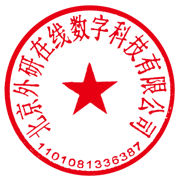 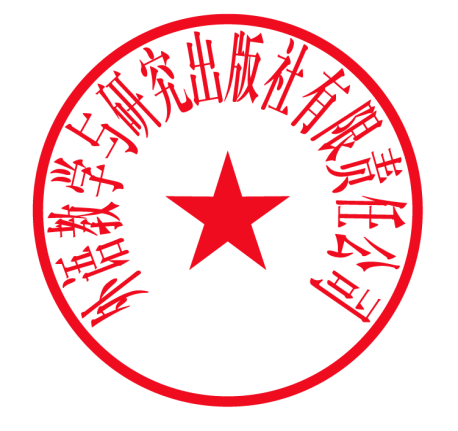 外语教学与研究出版社北京外研在线数字科技有限公司